WYCIĄG zProtokołu  z posiedzenia sądu w Konkursie Architektonicznym 
na projekt Ośrodka szkoleniowo-naukowego Okręgowej Izby Lekarskiej (OIL) w GdańskuObrady Sądu Konkursowego rozpoczęły się 20 czerwca 2020 r. o godzinie 10:00 w siedzibie OIL 
przy ul. Śniadeckich 33 w Gdańsku. W otwartej części posiedzenia uczestniczyli wszyscy sędziowie (lista obecności załączona do protokołu) I miejsce (nagroda ……..zł) dla pracy z oznaczeniem A (kod 180219)Praca spełniła wszystkie priorytetowe wymagania Zamawiającego pod względem przestrzennym, funkcjonalnym i ekonomicznym. Autorzy wykazali się wysoką wrażliwością wobec kontekstu urbanistycznego i zrozumieniem charakteru miejsca, co pozwoliło na optymalne wyważenie skali, formy i rozwiązań materiałowych. Zaprojektowany ośrodek, zwłaszcza część szkoleniowa, posiada wysokie możliwości adaptacji. Sprytna organizacja funkcji i elastyczność przekłada się na racjonalne zagospodarowanie przestrzeni, dzięki czemu powierzchnia użytkowa została zredukowana do minimum, a zwarta bryła przyniesie realne oszczędności eksploatacyjne. W części noclegowej uzyskano atrakcyjną przestrzeń wspólną (patio) przy jednoczesnym ograniczeniu wielkości pokoi. Koncepcja jest konsekwentna, a przedstawienie idei projektowej syntetyczne i przemyślane. Koncepcja stanowi udaną próbę stworzenia rozpoznawalnego obiektu użyteczności publicznej – nieprzeskalowanego, lecz wyraźnie większego gabarytowo od zabudowy willowej, co stanowi charakterystyczną cechę układu urbanistycznego dzielnicy. Zaproponowany ośrodek wpisuje się w historyczną zabudowę Aniołków, lecz z zachowaniem współczesnego charakteru budynków – będzie stanowić wizytówkę zarówno Okręgowej Izby Lekarskiej, jak i dzielnicy.Wyciąg sporządziłar.pr. Elżbieta CzarneckaGdańsk, dnia 4 X 2022r.PODSUMOWANIE - LISTA NAGRODZONYCH PRAC:I miejsce: toprojekt Marek Wawrzyniak, ul. Chrobrego 21, 44-200 Rybnik Skład zespołu projektowego:arch. Marek Wawrzyniak arch. Karol Wawrzyniak arch. Pushkraj Tambdey stud. arch Marzia Maria Petricciarch. Katarzyna Ostrowicz arch. Adriana Łukowska arch. Agata SkibaIII miejsce (równorzędne): HMS Architektura sp. z o.o. sp. k., ul. Adama Mickiewicza 6/3, 75-004 KoszalinSkład zespołu projektowego:Natalia BeznarDariusz HermanWojciech SłupczyńskiWojciech SubalskiIII miejsce (równorzędne): Roark Studio, Armii Krajowej 116/20, 81-824 SopotSkład zespołu projektowego:Jakub BladowskiKrzysztof PietrasKacper RadziszewskiPiotr KluzowiczSylwia MielusJulia KitszelAda KowalskaEmilia PiłaszewiczSzymon FeszlerMichał ŚcieszkaZdjęcia z obrad 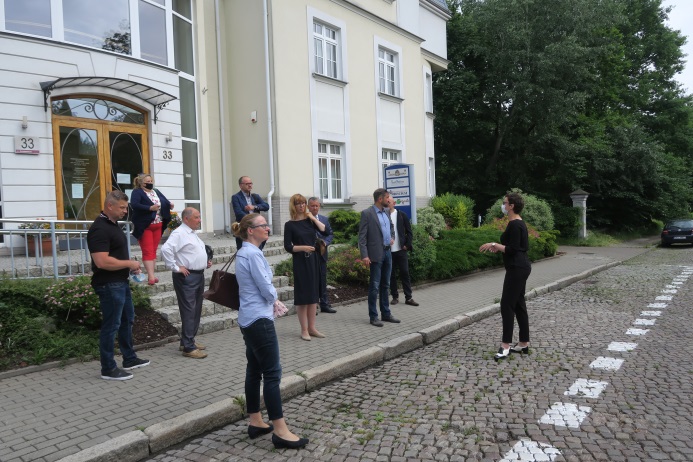 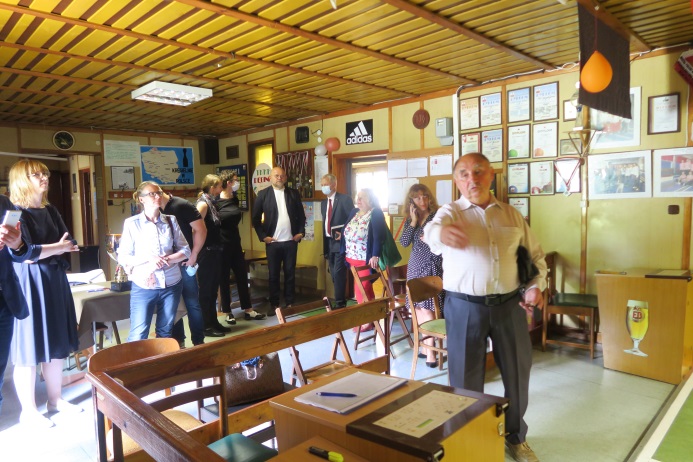 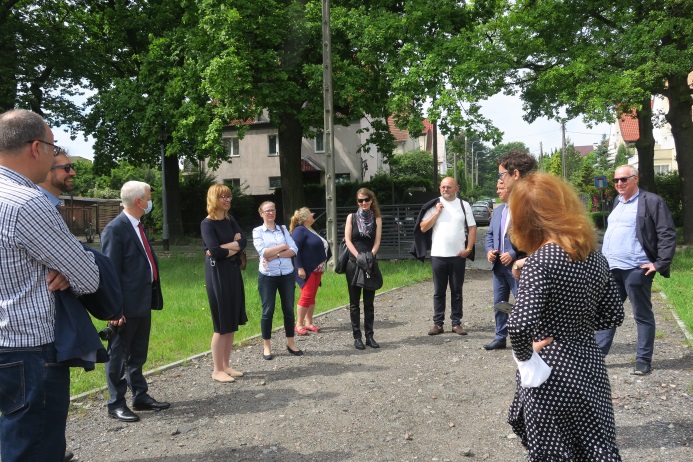 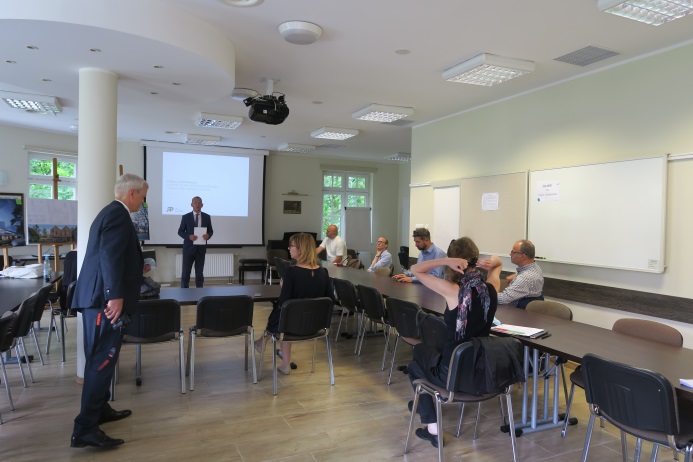 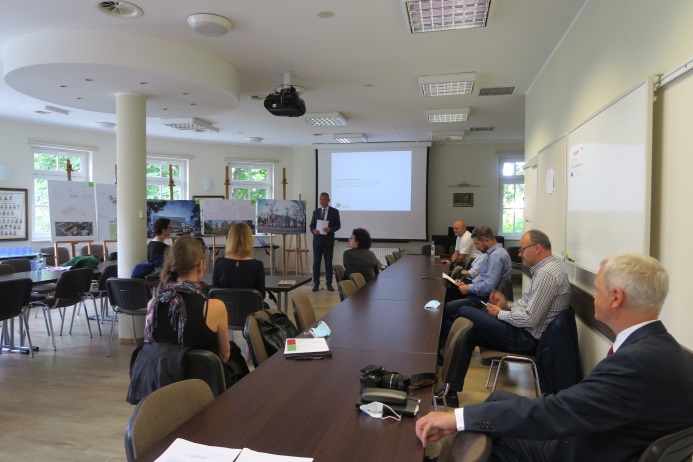 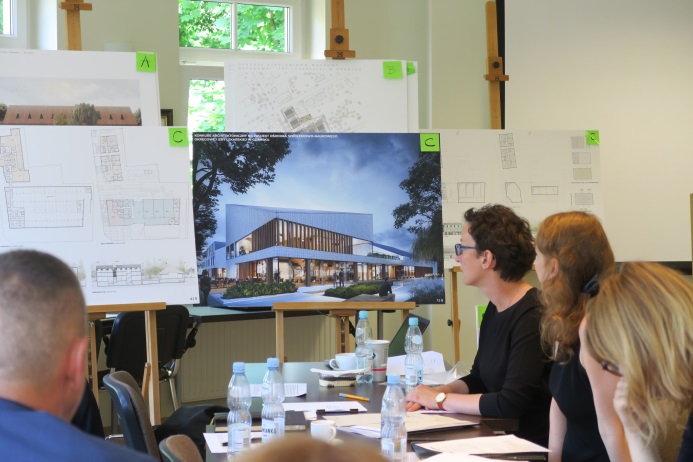 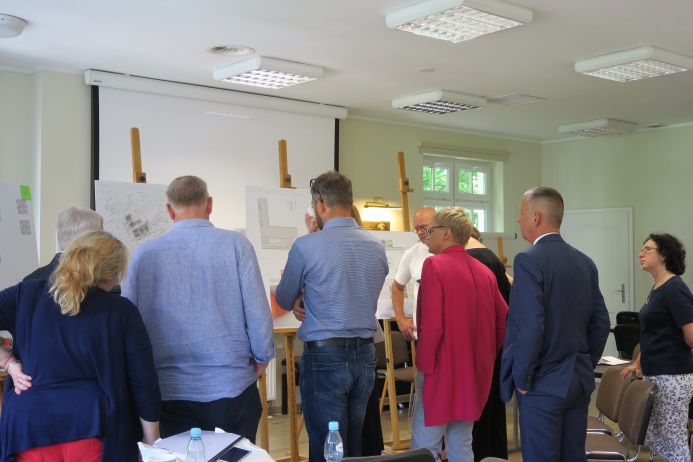 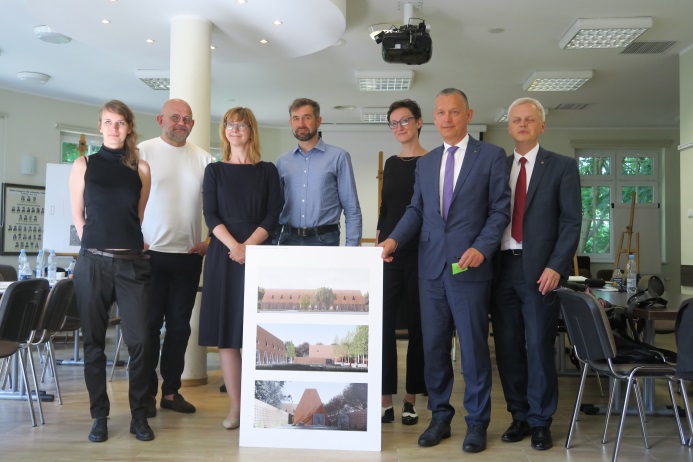 